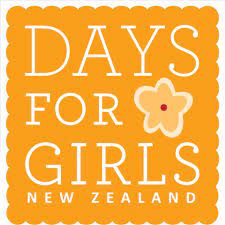 ‘Days for Girls’ Volunteer Call -Many of you will be familiar with the Days for Girls (DfG’s) programme.  For those who are not, you can find out more information here – https://www.daysforgirls.org/new-zealand/ For many years, Margaret Melhop has organised the sewing bees for Days for Girls. You may know Margaret but if not, Margaret is a member of Queenstown Altrusa, who are registered as one of the official groups make the DfG’s period kits for distribution.I became more informed about DfG’s last year when I attended the Rotary D9980 Conference in Waimate. A groups of us visited a demo and informational session with the Waimate Altrusa group at the beautiful historic homestead, Te Kiteroa.  Sadly as you may know, it has suffered a fire since then, so I feel privileged to have stepped inside the homestead before the fire, and to witness the Waimate DfG’s volunteers in action. They certainly were a well-oiled machine!Here in Queenstown, Altrusa also have a sewing group set up and they are looking for more volunteers who can give a few hours of their time, once a month to work with a fun group of ladies while enjoying friendship and a cuppa.  Whether you know how to sew or not (like me), there are many other tasks like cutting the patterns, pinning or ironing seams.  If you can sew and overlock, then WE NEED YOU.  This is an important project that benefits girls and women here in NZ, in the Pacific Islands and other parts of the world.  You can help make a difference.To start getting our own well-oiled machine going, Margaret and I require a bit more information from you and invite you to reply to this email with your responses to a few questions. This will help us understand a lot more in terms of the numbers of volunteers we will have and what will be the best times to organise sewing bee days.It is our intention to meet once a month, between 10am and 7pm. It will be a drop in session where you can come and go at any time during this period.You may reply to this email with your responses or give me a call on 021343506 or Margaret on 0224259375. Q1.	Are you happy to volunteer for Days for Girls?	YES	NO, please remove me from this listQ2.	What day of the week suits you best to attend a working bee?I prefer ………………………………I am flexible, any day is okThe first Tuesday or Thursday of the monthA weekend dayQ3. 	Do you prefer –MorningsAfternoonsEveningsI am flexible, any time is okAny comments:Q4.	Please write any machine skills and experience here –Q5.	Do you have –a sewing machinean overlocker(very) sharp scissorsCan you bring an iron & ironing board?Any comments:Q6. 	Do you need to bring your children with you?  (We can set up a play area for them)	YES or NOQ7. 	Are you available to meet on Thursday 2nd September from 1pm-3pm for a meet and greet 	and Demonstration?Thank you for taking the time to read and respond.  Feel free to forward this email to any of your friends and contacts who you think would enjoy getting together once a month for a natter and a bit of sewing. They are more than welcome to join us. Also, please feel free to contact Margaret or me anytime.Ngā mihi,Lee-Ann Lines(Rotarian and terrible sewer)M. +64 21 343 506